Michigan Department of Environment, Great Lakes, and Energy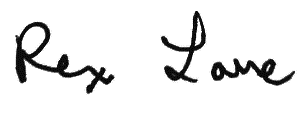 ______________________________________Rex Lane, Kalamazoo District Supervisor TABLE OF CONTENTSAUTHORITY AND ENFORCEABILITY	3A.  GENERAL CONDITIONS	4Permit Enforceability	4General Provisions	4Equipment & Design	5Emission Limits	5Testing/Sampling	5Monitoring/Recordkeeping	6Certification & Reporting	6Permit Shield	7Revisions	8Reopenings	8Renewals	9Stratospheric Ozone Protection	9Risk Management Plan	9Emission Trading	9Permit to Install (PTI)	10B.  SOURCE-WIDE CONDITIONS	11C.  EMISSION UNIT SPECIAL CONDITIONS	12EMISSION UNIT SUMMARY TABLE	12EUP1UBOOTH	13EUCEWIPE	16EUP5WIPE	18D.  FLEXIBLE GROUP SPECIAL CONDITIONS	20FLEXIBLE GROUP SUMMARY TABLE	20FGCOATING	22FGMACT-MMMM	26FGMACT-PPPP	30FGCOLDCLEANERS	34FGRULE290	37E.  NON-APPLICABLE REQUIREMENTS	40APPENDICES	41Appendix 1.  Acronyms and Abbreviations	41Appendix 2.  Schedule of Compliance	42Appendix 3.  Monitoring Requirements	42Appendix 4.  Recordkeeping	42Appendix 5.  Testing Procedures	42Appendix 6.  Permits to Install	42Appendix 7.  Emission Calculations	42Appendix 8.  Reporting	42AUTHORITY AND ENFORCEABILITYFor the purpose of this permit, the permittee is defined as any person who owns or operates an emission unit at a stationary source for which this permit has been issued.  The department is defined in Rule 104(d) as the Director of the Michigan Department of Environment, Great Lakes, and Energy (EGLE) or his or her designee.The permittee shall comply with all specific details in the permit terms and conditions and the cited underlying applicable requirements.  All terms and conditions in this ROP are both federally enforceable and state enforceable unless otherwise footnoted.  Certain terms and conditions are applicable to most stationary sources for which an ROP has been issued.  These general conditions are included in Part A of this ROP.  Other terms and conditions may apply to a specific emission unit, several emission units which are represented as a flexible group, or the entire stationary source which is represented as a Source-Wide group.  Special conditions are identified in Parts B, C, D and/or the appendices.In accordance with Rule 213(2)(a), all underlying applicable requirements are identified for each ROP term or condition.  All terms and conditions that are included in a PTI are streamlined, subsumed and/or is state-only enforceable will be noted as such.In accordance with Section 5507 of Act 451, the permittee has included in the ROP application a compliance certification, a schedule of compliance, and a compliance plan.  For applicable requirements with which the source is in compliance, the source will continue to comply with these requirements.  For applicable requirements with which the source is not in compliance, the source will comply with the detailed schedule of compliance requirements that are incorporated as an appendix in this ROP.  Furthermore, for any applicable requirements effective after the date of issuance of this ROP, the stationary source will meet the requirements on a timely basis, unless the underlying applicable requirement requires a more detailed schedule of compliance.Issuance of this permit does not obviate the necessity of obtaining such permits or approvals from other units of government as required by law.A.  GENERAL CONDITIONSPermit EnforceabilityAll conditions in this permit are both federally enforceable and state enforceable unless otherwise noted. (R 336.1213(5))Those conditions that are hereby incorporated in a state-only enforceable Source-Wide PTI pursuant to Rule 201(2)(d) are designated by footnote one.  (R 336.1213(5)(a), R 336.1214a(5))Those conditions that are hereby incorporated in a federally enforceable Source-Wide PTI pursuant to Rule 201(2)(c) are designated by footnote two.  (R 336.1213(5)(b), R 336.1214a(3))General ProvisionsThe permittee shall comply with all conditions of this ROP.  Any ROP noncompliance constitutes a violation of Act 451, and is grounds for enforcement action, for ROP revocation or revision, or for denial of the renewal of the ROP.  All terms and conditions of this ROP that are designated as federally enforceable are enforceable by the Administrator of the United States Environmental Protection Agency (USEPA) and by citizens under the provisions of the federal Clean Air Act (CAA).  Any terms and conditions based on applicable requirements which are designated as “state-only” are not enforceable by the USEPA or citizens pursuant to the CAA.  (R 336.1213(1)(a))It shall not be a defense for the permittee in an enforcement action that it would have been necessary to halt or reduce the permitted activity in order to maintain compliance with the conditions of this ROP.  (R 336.1213(1)(b))This ROP may be modified, revised, or revoked for cause.  The filing of a request by the permittee for a permit modification, revision, or termination, or a notification of planned changes or anticipated noncompliance does not stay any ROP term or condition.  This does not supersede or affect the ability of the permittee to make changes, at the permittee’s own risk, pursuant to Rule 215 and Rule 216.  (R 336.1213(1)(c))The permittee shall allow the department, or an authorized representative of the department, upon presentation of credentials and other documents as may be required by law and upon stating the authority for and purpose of the investigation, to perform any of the following activities: (R 336.1213(1)(d))Enter, at reasonable times, a stationary source or other premises where emissions-related activity is conducted or where records must be kept under the conditions of the ROP.Have access to and copy, at reasonable times, any records that must be kept under the conditions of the ROP.Inspect, at reasonable times, any of the following:Any stationary source.Any emission unit.Any equipment, including monitoring and air pollution control equipment.Any work practices or operations regulated or required under the ROP.As authorized by Section 5526 of Act 451, sample or monitor at reasonable times substances or parameters for the purpose of assuring compliance with the ROP or applicable requirements.The permittee shall furnish to the department, within a reasonable time, any information the department may request, in writing, to determine whether cause exists for modifying, revising, or revoking the ROP or to determine compliance with this ROP.  Upon request, the permittee shall also furnish to the department copies of any records that are required to be kept as a term or condition of this ROP.  For information which is claimed by the permittee to be confidential, consistent with the requirements of the 1976 PA 442, MCL §15.231 et seq., and known as the Freedom of Information Act, the person may also be required to furnish the records directly to the USEPA together with a claim of confidentiality.  (R 336.1213(1)(e))A challenge by any person, the Administrator of the USEPA, or the department to a particular condition or a part of this ROP shall not set aside, delay, stay, or in any way affect the applicability or enforceability of any other condition or part of this ROP.  (R 336.1213(1)(f))The permittee shall pay fees consistent with the fee schedule and requirements pursuant to Section 5522 of Act 451.  (R 336.1213(1)(g))This ROP does not convey any property rights or any exclusive privilege.  (R 336.1213(1)(h))Equipment & DesignAny collected air contaminants shall be removed as necessary to maintain the equipment at the required operating efficiency.  The collection and disposal of air contaminants shall be performed in a manner so as to minimize the introduction of contaminants to the outer air.  Transport of collected air contaminants in Priority I and II areas requires the use of material handling methods specified in Rule 370(2).2  (R 336.1370)Any air cleaning device shall be installed, maintained, and operated in a satisfactory manner and in accordance with the Michigan Air Pollution Control rules and existing law.  (R 336.1910)Emission LimitsUnless otherwise specified in this ROP, the permittee shall comply with Rule 301, which states, in part, “Except as provided in Subrules 2, 3, and 4 of this rule, a person shall not cause or permit to be discharged into the outer air from a process or process equipment a visible emission of a density greater than the most stringent of the following:”2  (R 336.1301(1))A 6-minute average of 20% opacity, except for one 6-minute average per hour of not more than 27% opacity.A limit specified by an applicable federal new source performance standard.The grading of visible emissions shall be determined in accordance with Rule 303.  The permittee shall not cause or permit the emission of an air contaminant or water vapor in quantities that cause, alone or in reaction with other air contaminants, either of the following:Injurious effects to human health or safety, animal life, plant life of significant economic value, or property.1  (R 336.1901(a))Unreasonable interference with the comfortable enjoyment of life and property.1  (R 336.1901(b)) Testing/SamplingThe department may require the owner or operator of any source of an air contaminant to conduct acceptable performance tests, at the owner’s or operator’s expense, in accordance with Rule 1001 and Rule 1003, under any of the conditions listed in Rule 1001(1).2  (R 336.2001)Any required performance testing shall be conducted in accordance with Rule 1001(2), Rule 1001(3) and Rule 1003.  (R 336.2001(2), R 336.2001(3), R 336.2003(1))Any required test results shall be submitted to the Air Quality Division (AQD) in the format prescribed by the applicable reference test method within 60 days following the last date of the test.  (R 336.2001(5))Monitoring/RecordkeepingRecords of any periodic emission or parametric monitoring required in this ROP shall include the following information specified in Rule 213(3)(b)(i), where appropriate.  (R 336.1213(3)(b))The date, location, time, and method of sampling or measurements.The dates the analyses of the samples were performed.The company or entity that performed the analyses of the samples.The analytical techniques or methods used.The results of the analyses.The related process operating conditions or parameters that existed at the time of sampling or measurement.All required monitoring data, support information and all reports, including reports of all instances of deviation from permit requirements, shall be kept and furnished to the department upon request for a period of not less than 5 years from the date of the monitoring sample, measurement, report or application.  Support information includes all calibration and maintenance records and all original strip-chart recordings, or other original data records, for continuous monitoring instrumentation and copies of all reports required by the ROP.  (R 336.1213(1)(e), R 336.1213(3)(b)(ii))Certification & ReportingExcept for the alternate certification schedule provided in Rule 213(3)(c)(iii)(B), any document required to be submitted to the department as a term or condition of this ROP shall contain an original certification by a Responsible Official which state that, based on information and belief formed after reasonable inquiry, the statements and information in the document are true, accurate, and complete.  (R 336.1213(3)(c))A Responsible Official shall certify to the appropriate AQD District Office and to the USEPA that the stationary source is and has been in compliance with all terms and conditions contained in the ROP except for deviations that have been or are being reported to the appropriate AQD District Office pursuant to Rule 213(3)(c).  This certification shall include all the information specified in Rule 213(4)(c)(i) through (v) and shall state that, based on information and belief formed after reasonable inquiry, the statements and information in the certification are true, accurate, and complete.  The USEPA address is:  USEPA, Air Compliance Data - Michigan, Air and Radiation Division, 77 West Jackson Boulevard, Chicago, Illinois 60604-3507.  (R 336.1213(4)(c))The certification of compliance shall be submitted annually for the term of this ROP as detailed in the special conditions, or more frequently if specified in an applicable requirement or in this ROP.  (R 336.1213(4)(c))The permittee shall promptly report any deviations from ROP requirements and certify the reports.  The prompt reporting of deviations from ROP requirements is defined in Rule 213(3)(c)(ii) as follows, unless otherwise described in this ROP.  (R 336.1213(3)(c))For deviations that exceed the emissions allowed under the ROP, prompt reporting means reporting consistent with the requirements of Rule 912 as detailed in Condition 25.  All reports submitted pursuant to this paragraph shall be promptly certified as specified in Rule 213(3)(c)(iii).For deviations which exceed the emissions allowed under the ROP and which are not reported pursuant to Rule 912 due to the duration of the deviation, prompt reporting means the reporting of all deviations in the semiannual reports required by Rule 213(3)(c)(i).  The report shall describe reasons for each deviation and the actions taken to minimize or correct each deviation.For deviations that do not exceed the emissions allowed under the ROP, prompt reporting means the reporting of all deviations in the semiannual reports required by Rule 213(3)(c)(i).  The report shall describe the reasons for each deviation and the actions taken to minimize or correct each deviation.For reports required pursuant to Rule 213(3)(c)(ii), prompt certification of the reports is described in Rule 213(3)(c)(iii) as either of the following:  (R 336.1213(3)(c))Submitting a certification by a Responsible Official with each report which states that, based on information and belief formed after reasonable inquiry, the statements and information in the report are true, accurate, and complete.Submitting, within 30 days following the end of a calendar month during which one or more prompt reports of deviations from the emissions allowed under the ROP were submitted to the department pursuant to Rule 213(3)(c)(ii), a certification by a Responsible Official which states that; “based on information and belief formed after reasonable inquiry, the statements and information contained in each of the reports submitted during the previous month were true, accurate, and complete.”  The certification shall include a listing of the reports that are being certified.  Any report submitted pursuant to Rule 213(3)(c)(ii) that will be certified on a monthly basis pursuant to this paragraph shall include a statement that certification of the report will be provided within 30 days following the end of the calendar month.Semiannually for the term of the ROP as detailed in the special conditions, or more frequently if specified, the permittee shall submit certified reports of any required monitoring to the appropriate AQD District Office.  All instances of deviations from ROP requirements during the reporting period shall be clearly identified in the reports.  (R 336.1213(3)(c)(i))On an annual basis, the permittee shall report the actual emissions, or the information necessary to determine the actual emissions, of each regulated air pollutant as defined in Rule 212(6) for each emission unit utilizing the emissions inventory forms provided by the department.  (R 336.1212(6))The permittee shall provide notice of an abnormal condition, start-up, shutdown, or malfunction that results in emissions of a hazardous or toxic air pollutant which continue for more than one hour in excess of any applicable standard or limitation, or emissions of any air contaminant continuing for more than two hours in excess of an applicable standard or limitation, as required in Rule 912, to the appropriate AQD District Office.  The notice shall be provided not later than two business days after the start-up, shutdown, or discovery of the abnormal conditions or malfunction.  Notice shall be by any reasonable means, including electronic, telephonic, or oral communication.  Written reports, if required under Rule 912, must be submitted to the appropriate AQD District Supervisor within 10 days after the start-up or shutdown occurred, within 10 days after the abnormal conditions or malfunction has been corrected, or within 30 days of discovery of the abnormal conditions or malfunction, whichever is first.  The written reports shall include all of the information required in Rule 912(5) and shall be certified by a Responsible Official in a manner consistent with the CAA.2  (R 336.1912)Permit ShieldCompliance with the conditions of the ROP shall be considered compliance with any applicable requirements as of the date of ROP issuance if either of the following provisions is satisfied.  (R 336.1213(6)(a)(i), R 336.1213(6)(a)(ii))The applicable requirements are included and are specifically identified in the ROP.The permit includes a determination or concise summary of the determination by the department that other specifically identified requirements are not applicable to the stationary source.Any requirements identified in Part E of this ROP have been identified as non-applicable to this ROP and are included in the permit shield.Nothing in this ROP shall alter or affect any of the following:The provisions of Section 303 of the CAA, emergency orders, including the authority of the USEPA under Section 303 of the CAA.  (R 336.1213(6)(b)(i))The liability of the owner or operator of this source for any violation of applicable requirements prior to or at the time of this ROP issuance.  (R 336.1213(6)(b)(ii))The applicable requirements of the acid rain program, consistent with Section 408(a) of the CAA.  (R 336.1213(6)(b)(iii))The ability of the USEPA to obtain information from a source pursuant to Section 114 of the CAA.  (R 336.1213(6)(b)(iv))The permit shield shall not apply to provisions incorporated into this ROP through procedures for any of the following:Operational flexibility changes made pursuant to Rule 215.  (R 336.1215(5))Administrative Amendments made pursuant to Rule 216(1)(a)(i)-(iv).  (R 336.1216(1)(b)(iii))Administrative Amendments made pursuant to Rule 216(1)(a)(v) until the amendment has been approved by the department.  (R 336.1216(1)(c)(iii))Minor Permit Modifications made pursuant to Rule 216(2).  (R 336.1216(2)(f))State-Only Modifications made pursuant to Rule 216(4) until the changes have been approved by the department.  (R 336.1216(4)(e))Expiration of this ROP results in the loss of the permit shield.  If a timely and administratively complete application for renewal is submitted not more than 18 months, but not less than 6 months, before the expiration date of the ROP, but the department fails to take final action before the end of the ROP term, the existing ROP does not expire until the renewal is issued or denied, and the permit shield shall extend beyond the original ROP term until the department takes final action.  (R 336.1217(1)(c), R 336.1217(1)(a))RevisionsFor changes to any process or process equipment covered by this ROP that do not require a revision of the ROP pursuant to Rule 216, the permittee must comply with Rule 215.  (R 336.1215, R 336.1216)A change in ownership or operational control of a stationary source covered by this ROP shall be made pursuant to Rule 216(1).  (R 336.1219(2))For revisions to this ROP, an administratively complete application shall be considered timely if it is received by the department in accordance with the time frames specified in Rule 216.  (R 336.1210(10))Pursuant to Rule 216(1)(b)(iii), Rule 216(2)(d) and Rule 216(4)(d), after a change has been made, and until the department takes final action, the permittee shall comply with both the applicable requirements governing the change and the ROP terms and conditions proposed in the application for the modification.  During this time period, the permittee may choose to not comply with the existing ROP terms and conditions that the application seeks to change.  However, if the permittee fails to comply with the ROP terms and conditions proposed in the application during this time period, the terms and conditions in the ROP are enforceable.  (R 336.1216(1)(c)(iii), R 336.1216(2)(d), R 336.1216(4)(d))ReopeningsA ROP shall be reopened by the department prior to the expiration date and revised by the department under any of the following circumstances:If additional requirements become applicable to this stationary source with three or more years remaining in the term of the ROP, but not if the effective date of the new applicable requirement is later than the ROP expiration date.  (R 336.1217(2)(a)(i))If additional requirements pursuant to Title IV of the CAA become applicable to this stationary source.  (R 336.1217(2)(a)(ii))If the department determines that the ROP contains a material mistake, information required by any applicable requirement was omitted, or inaccurate statements were made in establishing emission limits or the terms or conditions of the ROP.  (R 336.1217(2)(a)(iii))If the department determines that the ROP must be revised to ensure compliance with the applicable requirements.  (R 336.1217(2)(a)(iv))RenewalsFor renewal of this ROP, an administratively complete application shall be considered timely if it is received by the department not more than 18 months, but not less than 6 months, before the expiration date of the ROP.  (R 336.1210(9))Stratospheric Ozone ProtectionIf the permittee is subject to Title 40 of the Code of Federal Regulations (CFR), Part 82 and services, maintains, or repairs appliances except for motor vehicle air conditioners (MVAC), or disposes of appliances containing refrigerant, including MVAC and small appliances, or if the permittee is a refrigerant reclaimer, appliance owner or a manufacturer of appliances or recycling and recovery equipment, the permittee shall comply with all applicable standards for recycling and emissions reduction pursuant to 40 CFR Part 82, Subpart F.If the permittee is subject to 40 CFR Part 82 and performs a service on motor (fleet) vehicles when this service involves refrigerant in the MVAC, the permittee is subject to all the applicable requirements as specified in 40 CFR Part 82, Subpart B, Servicing of Motor Vehicle Air Conditioners.  The term “motor vehicle” as used in Subpart B does not include a vehicle in which final assembly of the vehicle has not been completed by the original equipment manufacturer.  The term MVAC as used in Subpart B does not include the air-tight sealed refrigeration system used for refrigerated cargo or an air conditioning system on passenger buses using Hydrochlorofluorocarbon-22 refrigerant.Risk Management PlanIf subject to Section 112(r) of the CAA and 40 CFR Part 68, the permittee shall register and submit to the USEPA the required data related to the risk management plan for reducing the probability of accidental releases of any regulated substances listed pursuant to Section 112(r)(3) of the CAA as amended in 40 CFR 68.130.  The list of substances, threshold quantities, and accident prevention regulations promulgated under 40 CFR Part 68, do not limit in any way the general duty provisions under Section 112(r)(1).If subject to Section 112(r) of the CAA and 40 CFR Part 68, the permittee shall comply with the requirements of 40 CFR Part 68, no later than the latest of the following dates as provided in 40 CFR 68.10(a):June 21, 1999,Three years after the date on which a regulated substance is first listed under 40 CFR 68.130, or The date on which a regulated substance is first present above a threshold quantity in a process.If subject to Section 112(r) of the CAA and 40 CFR Part 68, the permittee shall submit any additional relevant information requested by any regulatory agency necessary to ensure compliance with the requirements of 40 CFR Part 68.If subject to Section 112(r) of the CAA and 40 CFR Part 68, the permittee shall annually certify compliance with all applicable requirements of Section 112(r) as detailed in Rule 213(4)(c)).  (40 CFR Part 68)Emission TradingEmission averaging and emission reduction credit trading are allowed pursuant to any applicable interstate or regional emission trading program that has been approved by the Administrator of the USEPA as a part of Michigan’s State Implementation Plan.  Such activities must comply with Rule 215 and Rule 216. (R 336.1213(12))Permit to Install (PTI)The process or process equipment included in this permit shall not be reconstructed, relocated, or modified unless a PTI authorizing such action is issued by the department, except to the extent such action is exempt from the PTI requirements by any applicable rule.2  (R 336.1201(1)) The department may, after notice and opportunity for a hearing, revoke PTI terms or conditions if evidence indicates the process or process equipment is not performing in accordance with the terms and conditions of the PTI or is violating the department’s rules or the CAA.2  (R 336.1201(8), Section 5510 of Act 451) The terms and conditions of a PTI shall apply to any person or legal entity that now or hereafter owns or operates the process or process equipment at the location authorized by the PTI.  If a new owner or operator submits a written request to the department pursuant to Rule 219 and the department approves the request, this PTI will be amended to reflect the change of ownership or operational control.  The request must include all of the information required by Subrules (1)(a), (b) and (c) of Rule 219.  The written request shall be sent to the appropriate AQD District Supervisor, EGLE.2  (R 336.1219) If the installation, reconstruction, relocation, or modification of the equipment for which PTI terms and conditions have been approved has not commenced within 18 months of the original PTI issuance date, or has been interrupted for 18 months, the applicable terms and conditions from that PTI, as incorporated into the ROP, shall become void unless otherwise authorized by the department.  Furthermore, the person to whom that PTI was issued, or the designated authorized agent, shall notify the department via the Supervisor, Permit Section, EGLE, AQD, P. O. Box 30260, Lansing, Michigan 48909, if it is decided not to pursue the installation, reconstruction, relocation, or modification of the equipment allowed by the terms and conditions from that PTI.2  (R 336.1201(4)) Footnotes:1This condition is state-only enforceable and was established pursuant to Rule 201(1)(b).2This condition is federally enforceable and was established pursuant to Rule 201(1)(a).B.  SOURCE-WIDE CONDITIONSPart B outlines the Source-Wide Terms and Conditions that apply to this stationary source.  The permittee is subject to these special conditions for the stationary source in addition to the general conditions in Part A and any other terms and conditions contained in this ROP.The permittee shall comply with all specific details in the special conditions and the underlying applicable requirements cited.  If a specific condition type does not apply to this source, NA (not applicable) has been used in the table.  If there are no Source-Wide Conditions, this section will be left blank.C.  EMISSION UNIT SPECIAL CONDITIONSPart C outlines terms and conditions that are specific to individual emission units listed in the Emission Unit Summary Table.  The permittee is subject to the special conditions for each emission unit in addition to the General Conditions in Part A and any other terms and conditions contained in this ROP.  The permittee shall comply with all specific details in the special conditions and the underlying applicable requirements cited.  If a specific condition type does not apply, NA (not applicable) has been used in the table.  If there are no conditions specific to individual emission units, this section will be left blank.  EMISSION UNIT SUMMARY TABLEThe descriptions provided below are for informational purposes and do not constitute enforceable conditions.EUP1UBOOTHEMISSION UNIT CONDITIONSDESCRIPTIONPlant 1 (Centreville) – manual spray coating booth for undercoat application.Flexible Group ID:  FGMACT-MMMMPOLLUTION CONTROL EQUIPMENTDry filtersI.  EMISSION LIMIT(S)II.  MATERIAL LIMIT(S)* The phrase “minus water” shall also include compounds which are used as organic solvents and which are excluded from the definition of volatile organic compound.  (R 336.1602(4))III.  PROCESS/OPERATIONAL RESTRICTION(S) The permittee shall capture all waste materials and shall store them in closed containers.  The permittee shall dispose of all waste materials in an acceptable manner in compliance with all applicable state rules and federal regulations.2  (R 336.1224, R 336.1702(a))The permittee shall dispose of spent filters in a manner which minimizes the introduction of air contaminants to the outer air.2  (R 336.1224, R 336.1370)The permittee shall handle all VOC and/or HAP containing materials, including coatings, reducers, solvents and thinners, in a manner to minimize the generation of fugitive emissions.  The permittee shall keep containers covered at all times except when operator access is necessary.2  (R 336.1224, R 336.1702(a))IV.  DESIGN/EQUIPMENT PARAMETER(S)The permittee shall not operate EUP1UBOOTH unless all respective exhaust filters are installed, maintained and operated in a satisfactory manner.2  (R 336.1224, R 336.1301, R 336.1331, R 336.1910)The permittee shall equip and maintain EUP1UBOOTH with HVLP applicators and/or air-assisted airless applicators or comparable technology with equivalent transfer efficiency.  For HVLP applicators, the permittee shall keep test caps available for pressure testing.2  (R 336.1702(a))V.  TESTING/SAMPLINGRecords shall be maintained on file for a period of five years.  (R 336.1213(3)(b)(ii))The VOC content of coatings, as applied, minus water, shall be tested using Method 24 as follows:  On an annual basis the permittee shall test the most frequently used undercoating.  (R 336.1213(3))VI.  MONITORING/RECORDKEEPINGRecords shall be maintained on file for a period of five years.  (R 336.1213(3)(b)(ii))The permittee shall complete all required calculations in a format acceptable to the AQD District Supervisor by the 30th day of the calendar month, for the previous calendar month, unless otherwise specified in any monitoring/recordkeeping special condition.2  (R 336.1224, R 336.1225, R 336.1299, R 336.1702)The permittee shall maintain a current listing from the manufacturer of the chemical composition of coatings, reducers, clean-up solvents, etc., including the weight percent of each component.  The data may consist of Material Safety Data Sheets, manufacturer’s formulation data, or both as deemed acceptable by the AQD District Supervisor.  The permittee shall keep all records on file and make them available to the Department upon request.2  (R 336.1224, R 336.1225, R 336.1299, R 336.1702)The permittee shall keep the following information on a calendar month basis for EUP1UBOOTH:Gallons (with water) of each material used.VOC content (minus water and with water) of each material as applied.Acetone content of each material as applied.VOC and acetone mass emission calculations determining the monthly emission rate in tons per calendar month.VOC and acetone mass emission calculations determining the annual emission rate in tons per 12-month rolling time period as determined at the end of each calendar month.The permittee shall keep the records in a format acceptable to the AQD District Supervisor.  The permittee shall keep all records on file and make them available to the Department upon request.2  (R 336.1224, R 336.1299, R 336.1702)VII.  REPORTING1.	Prompt reporting of deviations pursuant to General Conditions 21 and 22 of Part A.  (R 336.1213(3)(c)(ii))2.	Semiannual reporting of monitoring and deviations pursuant to General Condition 23 of Part A.  The report shall be postmarked or received by the appropriate AQD District Office by March 15 for reporting period July 1 to December 31 and September 15 for reporting period January 1 to June 30.  (R 336.1213(3)(c)(i))3.	Annual certification of compliance pursuant to General Conditions 19 and 20 of Part A.  The report shall be postmarked or received by the appropriate AQD District Office by March 15 for the previous calendar year.  (R 336.1213(4)(c))See Appendix 8VIII.  STACK/VENT RESTRICTION(S)The exhaust gases from the stacks listed in the table below shall be discharged unobstructed vertically upwards to the ambient air unless otherwise noted:IX.  OTHER REQUIREMENT(S)The permittee shall comply with all provisions of the National Emission Standards for Hazardous Air Pollutants as specified in 40 CFR Part 63, Subparts A and MMMM, as they apply to EUP1UBOOTH.2  (40 CFR Part 63, Subparts A and MMMM)Footnotes:1 This condition is state only enforceable and was established pursuant to Rule 201(1)(b).2 This condition is federally enforceable and was established pursuant to Rule 201(1)(a).EUCEWIPEEMISSION UNIT CONDITIONSDESCRIPTIONCentreville hand-wiping operations.Flexible Group ID: FGMACT-MMMM, FGMACT-PPPPPOLLUTION CONTROL EQUIPMENTNAI.  EMISSION LIMIT(S)II.  MATERIAL LIMIT(S)NAIII.  PROCESS/OPERATIONAL RESTRICTION(S) The permittee shall capture all waste solvents and shall store them in closed containers.  The permittee shall dispose of all waste solvents in an acceptable manner in compliance with all applicable state rules and federal regulations.2  (R 336.1224, R 336.1702(a))The permittee shall handle all VOC and/or HAP containing materials, including reducers, solvents and thinners, in a manner to minimize the generation of fugitive emissions.  The permittee shall keep containers covered at all times except when operator access is necessary.2  (R 336.1224, R 336.1225, R 336.1702(a), R 336.1901)IV.  DESIGN/EQUIPMENT PARAMETER(S)NAV.  TESTING/SAMPLINGRecords shall be maintained on file for a period of five years.  (R 336.1213(3)(b)(ii))NAVI.  MONITORING/RECORDKEEPINGRecords shall be maintained on file for a period of five years.  (R 336.1213(3)(b)(ii))The permittee shall complete all required calculations in a format acceptable to the AQD District Supervisor by the 30th day of the calendar month, for the previous calendar month, unless otherwise specified in any recordkeeping, reporting or notification special condition.2  (R 336.1224, R 336.1225, R 336.1702, R 336.1901)The permittee shall maintain a current listing from the manufacturer of the chemical composition of each solvent including the weight percent of each component.  The data may consist of Material Safety Data Sheets, manufacturer’s formulation data, or both as deemed acceptable by the AQD District Supervisor.  The permittee shall keep all records and make them available to the Department upon request.2  (R 336.1224, R 336.1225, R 336.1299, R 336.1702, R 336.1901)The permittee shall keep the following information on a monthly basis for EUCEWIPE:Gallons of each solvent used and reclaimed.VOC and acetone content, in pounds per gallon, of each solvent used.VOC and acetone mass emission calculations determining the monthly emission rate in tons per calendar month.VOC and acetone mass emission calculations determining the annual emission rate in tons per 12-month rolling time period as determined at the end of each calendar month.The permittee shall keep the records in a format acceptable to the AQD District Supervisor and make them available to the Department upon request.2  (R 336.1224, R 336.1702, R 336.1901)VII.  REPORTING1.	Prompt reporting of deviations pursuant to General Conditions 21 and 22 of Part A.  (R 336.1213(3)(c)(ii))2.	Semiannual reporting of monitoring and deviations pursuant to General Condition 23 of Part A.  The report shall be postmarked or received by the appropriate AQD District Office by March 15 for reporting period July 1 to December 31 and September 15 for reporting period January 1 to June 30.  (R 336.1213(3)(c)(i))3.	Annual certification of compliance pursuant to General Conditions 19 and 20 of Part A.  The report shall be postmarked or received by the appropriate AQD District Office by March 15 for the previous calendar year.  (R 336.1213(4)(c))See Appendix 8VIII.  STACK/VENT RESTRICTION(S)NAIX.  OTHER REQUIREMENT(S)The permittee shall comply with all provisions of the National Emission Standards for Hazardous Air Pollutants as specified in 40 CFR Part 63, Subparts A and MMMM, as they apply to EUCEWIPE.  (40 CFR Part 63, Subparts A and MMMM)The permittee shall comply with all provisions of the National Emission Standards for Hazardous Air Pollutants as specified in 40 CFR Part 63, Subparts A and PPPP, as they apply to EUCEWIPE.  (40 CFR Part 63, Subparts A and PPPP)Footnotes:1 This condition is state only enforceable and was established pursuant to Rule 201(1)(b).2 This condition is federally enforceable and was established pursuant to Rule 201(1)(a).EUP5WIPEEMISSION UNIT CONDITIONSDESCRIPTIONPlant 5 hand-wiping operations (Nottawa).Flexible Group ID:  FGMACT-MMMM, FGMACT-PPPPPOLLUTION CONTROL EQUIPMENTNAI.  EMISSION LIMIT(S)II.  MATERIAL LIMIT(S)NAIII.  PROCESS/OPERATIONAL RESTRICTION(S) The permittee shall capture all waste solvents and shall store them in closed containers.  The permittee shall dispose of all waste solvents in an acceptable manner in compliance with all applicable state rules and federal regulations.2  (R 336.1224, R 336.1702(a))The permittee shall handle all VOC and/or HAP containing materials, including reducers, solvents and thinners, in a manner to minimize the generation of fugitive emissions.  The permittee shall keep containers covered at all times except when operator access is necessary.2  (R 336.1224, R 336.1225, R 336.1702(a), R 336.1901)IV.  DESIGN/EQUIPMENT PARAMETER(S)NAV.  TESTING/SAMPLINGRecords shall be maintained on file for a period of five years.  (R 336.1213(3)(b)(ii))NAVI.  MONITORING/RECORDKEEPINGRecords shall be maintained on file for a period of five years.  (R 336.1213(3)(b)(ii))The permittee shall complete all required calculations in a format acceptable to the AQD District Supervisor by the 30th day of the calendar month, for the pervious calendar month, unless otherwise specified in any recordkeeping, reporting or notification special condition.2  (R 336.1224, R 336.1225, R 336.1702, R 336.1901)The permittee shall maintain a current listing from the manufacturer of the chemical composition of each solvent, including the weight percent of each component.  The data may consist of Material Safety Data Sheets, manufacturer’s formulation data, or both as deemed acceptable by the AQD District Supervisor.  The permittee shall keep all records and make them available to the Department upon request.2  (R 336.1224, R 336.1225, R 336.1299, R 336.1702, R 336.1901)The permittee shall keep the following information on a monthly basis for EUP5WIPE:Gallons of each solvent used and reclaimed.VOC content, in pounds per gallon, of each solvent used.VOC mass emission calculations determining the monthly emission rate in tons per calendar month.VOC mass emission calculations determining the annual emission rate in tons per 12-month rolling time period as determined at the end of each calendar month.The permittee shall keep the records in a format acceptable to the AQD District Supervisor and make them available to the Department upon request.2  (R 336.1224, R 336.1702, R 336.1901)VII.  REPORTING1.	Prompt reporting of deviations pursuant to General Conditions 21 and 22 of Part A.  (R 336.1213(3)(c)(ii))2.	Semiannual reporting of monitoring and deviations pursuant to General Condition 23 of Part A.  The report shall be postmarked or received by the appropriate AQD District Office by March 15 for reporting period July 1 to December 31 and September 15 for reporting period January 1 to June 30.  (R 336.1213(3)(c)(i))3.	Annual certification of compliance pursuant to General Conditions 19 and 20 of Part A.  The report shall be postmarked or received by the appropriate AQD District Office by March 15 for the previous calendar year.  (R 336.1213(4)(c))See Appendix 8VIII.  STACK/VENT RESTRICTION(S)NAIX.  OTHER REQUIREMENT(S)The permittee shall comply with all provisions of the National Emission Standards for Hazardous Air Pollutants as specified in 40 CFR Part 63, Subparts A and MMMM, as they apply to EUP5WIPE.  (40 CFR Part 63, Subparts A and MMMM)The permittee shall comply with all provisions of the National Emission Standards for Hazardous Air Pollutants as specified in 40 CFR Part 63, Subparts A and PPPP, as they apply to EUP5WIPE.  (40 CFR Part 63, Subparts A and PPPP)Footnotes:1 This condition is state only enforceable and was established pursuant to Rule 201(1)(b).2 This condition is federally enforceable and was established pursuant to Rule 201(1)(a).D.  FLEXIBLE GROUP SPECIAL CONDITIONSPart D outlines the terms and conditions that apply to more than one emission unit.  The permittee is subject to the special conditions for each flexible group in addition to the General Conditions in Part A and any other terms and conditions contained in this ROP.  The permittee shall comply with all specific details in the special conditions and the underlying applicable requirements cited.  If a specific condition type does not apply, NA (not applicable) has been used in the table.  If there are no special conditions that apply to more than one emission unit, this section will be left blank.  FLEXIBLE GROUP SUMMARY TABLEThe descriptions provided below are for informational purposes and do not constitute enforceable conditions.FGCOATINGFLEXIBLE GROUP CONDITIONSDESCRIPTIONGrouping of surface coating operations in Plant 1 (Centreville).Emission Units:  EUPAINTBOOTHS, EUP1PARTS1, EUP1TUBOOTH1, EUP1TUBOOTH2, EUFINALPOLLUTION CONTROL EQUIPMENTDry filtersI.  EMISSION LIMIT(S)II.  MATERIAL LIMIT(S)* The phrase “minus water” shall also include compounds that are used as organic solvents and are excluded from the definition of volatile organic compound.  (R 336.1602(4))III.  PROCESS/OPERATIONAL RESTRICTION(S) The permittee shall capture all waste materials and shall store them in closed containers.  The permittee shall dispose of all waste materials in an acceptable manner in compliance with all applicable state rules and federal regulations.2  (R 336.1224, R 336.1702(a))The permittee shall dispose of spent filters in a manner which minimizes the introduction of air contaminants to the outer air.2  (R 336.1224, R 336.1370)The permittee shall handle all VOC and/or HAP containing materials, including coatings, reducers, solvents and thinners, in a manner to minimize the generation of fugitive emissions.  The permittee shall keep containers covered at all times except when operator access is necessary.2  (R 336.1224, R 336.1225, R 336.1702(a),R 336.1901)The permittee shall not operate the drying oven portion of FGCOATING at an air temperature in excess of 194°F.2(R 336.1702(a))The permittee shall implement and maintain an approvable operation and maintenance plan (O & M plan) for the drying oven.  The O & M plan shall, at a minimum, specify the following:A complete preventative maintenance program including identification of the supervisory personnel responsible for overseeing the inspection, maintenance, and repair of temperature monitoring devices; a description of the items or conditions that shall be inspected; the frequency of the inspections or repairs; and an identification of the major replacement parts that shall be maintained in inventory for quick replacement.An identification of the operating variables that shall be monitored to detect a malfunction or failure, the normal operating range of these variables, and a description of the method of monitoring or surveillance procedures.A description of the corrective procedures or operational changes that shall be taken in the event of a malfunction or failure of the interlocking limit switch with automatic shutoff.The permittee shall submit the O & M plan and any amendments to the O & M plan to the AQD District Supervisor for review and approval.  If the AQD does not notify the permittee within 90 days of submittal, the O & M plan or amended O & M plan shall be considered approved.2  (R 336.1702(a), R 336.1901)IV.  DESIGN/EQUIPMENT PARAMETER(S)The permittee shall not operate the spray booth portions of FGCOATING unless all respective exhaust filters are installed, maintained and operated in a satisfactory manner.2  (R 336.1224, R 336.1301, R 336.1331, R 336.1901, R 336.1910)The permittee shall equip and maintain the spray booth portions of FGCOATING with HVLP applicators and air-assisted airless applicators or comparable technology with equivalent transfer efficiency.  For HVLP applicators, the permittee shall keep test caps available for pressure testing.2  (R 336.1702(a))The permittee shall install, calibrate, maintain and operate in a satisfactory manner a device to monitor and maintain the drying oven temperature on a continuous basis.  The device shall include an interlocking limit switch with automatic shutoff if the air temperature in the oven(s) exceeds 194°F.2  (R 336.1702(a))V.  TESTING/SAMPLINGRecords shall be maintained on file for a period of five years.  (R 336.1213(3)(b)(ii))The VOC content of coatings, as applied, minus water, shall be tested using Method 24 as follows:  Random testing of coatings shall be conducted on a yearly basis with all coatings tested within a five-year period. (R 336.1213(3))VI.  MONITORING/RECORDKEEPINGRecords shall be maintained on file for a period of five years.  (R 336.1213(3)(b)(ii))The permittee shall complete all required calculations in a format acceptable to the AQD District Supervisor by the 30th day of the calendar month, for the pervious calendar month, unless otherwise specified in any monitoring/recordkeeping special condition.2  (R 336.1224, R 336.1225, R 336.1299, R 336.1702, R 336.1901)The permittee shall maintain a current listing from the manufacturer of the chemical composition of coatings, reducers, clean-up solvents, etc., including the weight percent of each component.  The data may consist of Material Safety Data Sheets, manufacturer’s formulation data, or both as deemed acceptable by the AQD District Supervisor.  The permittee shall keep all records on file and make them available to the Department upon request.2  (R 336.1224, R 336.1225, R 336.1299, R 336.1702, R 336.1901)The permittee shall keep the following information on a calendar month basis for FGCOATING:Gallons (with water) of each material used.Gallons (with water) of general use coatings used in EUP1PARTS1; and EUP1TUBOOTH1, EUP1TUBOOTH2, and EUFINAL (combined).VOC content (minus water and with water) of each material as applied.Acetone content of each material as applied.VOC and acetone mass emission calculations determining the monthly emission rate in tons per calendar month for the prime-coat booths and topcoat booths in EUPAINTBOOTHS.VOC and acetone mass emission calculations determining the monthly emission rate in tons per calendar month for FGCOATING.VOC and acetone mass emission calculations determining the annual emission rate in tons per 12-month rolling time period as determined at the end of each calendar month for the prime-coat booths and topcoat booths in EUPAINTBOOTHS.VOC and acetone mass emission calculations determining the annual emission rate in tons per 12-month rolling time period as determined at the end of each calendar month for FGCOATING.The permittee shall keep the records in a format acceptable to the AQD District Supervisor.  The permittee shall keep all records on file and make them available to the Department upon request.2  (R 336.1224, R 336.1225, R 336.1299, R 336.1702, R 336.1901)VII.  REPORTING1.	Prompt reporting of deviations pursuant to General Conditions 21 and 22 of Part A.  (R 336.1213(3)(c)(ii))2.	Semiannual reporting of monitoring and deviations pursuant to General Condition 23 of Part A.  The report shall be postmarked or received by the appropriate AQD District Office by March 15 for reporting period July 1 to December 31 and September 15 for reporting period January 1 to June 30.  (R 336.1213(3)(c)(i))3.	Annual certification of compliance pursuant to General Conditions 19 and 20 of Part A.  The report shall be postmarked or received by the appropriate AQD District Office by March 15 for the previous calendar year.  (R 336.1213(4)(c))See Appendix 8VIII.  STACK/VENT RESTRICTION(S)The exhaust gases from the stacks listed in the table below shall be discharged unobstructed vertically upwards to the ambient air unless otherwise noted:IX.  OTHER REQUIREMENT(S)The permittee shall comply with all provisions of the National Emission Standards for Hazardous Air Pollutants as specified in 40 CFR Part 63, Subparts A and MMMM, as they apply to FGCOATING.2  (40 CFR Part 63, Subparts A and MMMM)The permittee shall comply with all provisions of the National Emission Standards for Hazardous Air Pollutants as specified in 40 CFR Part 63, Subparts A and PPPP, as they apply to FGCOATING.2  (40 CFR Part 63, Subparts A and PPPP)Footnotes:1 This condition is state only enforceable and was established pursuant to Rule 201(1)(b).2 This condition is federally enforceable and was established pursuant to Rule 201(1)(a).FGMACT-MMMMFLEXIBLE GROUP CONDITIONSDESCRIPTIONEach existing affected source described in 40 CFR 63.3881(a)(1), including the subcategories listed in 40 CFR Part 63, Subpart MMMM, 40 CFR 63.3881(a)(2) through (6), meeting the applicability requirements of 40 CFR 63.3881(b), which is engaged in the surface coating of miscellaneous metal parts and products.  The affected source includes the collection of all the items listed in 40 CFR 63.3882(b)(1) through (4).  Surface coating is defined by 40 CFR 63.3881 as the application of coating to a substrate using, for example, spray guns or dip tanks.  Surface coating also includes associated activities, such as surface preparation, cleaning, mixing, and storage if they are directly related to the application of the coating.  Emission Units: EUCEWIPE, EUPAINTBOOTHS, EUP5WIPE, EUP1PARTS1, EUFINAL, EUP1TUBOOTH1, EUP1UBOOTH, EUP1TUBOOTH2, EUCOLDCLEANERS, EUSEALANT, EUMISC-VOCPOLLUTION CONTROL EQUIPMENTDry filters for EUPAINTBOOTHS, EUP1PARTS1, EUP1UBOOTH, EUP1TUBOOTH1, and EUP1TUBOOTH2I.  EMISSION LIMIT(S) 2.	The permittee shall determine whether the organic HAP emission rate is equal to or less than the applicable emission limits in 40 CFR 63.3890 using at least one of the following three options, which are listed in 40 CFR 63.3891(a) through (c):a.	Compliant material option,b.	Emission rate without add-on controls option, orc.	Emission rate with add-on controls option.The permittee shall include all coatings, thinners, and/or other additives, and cleaning materials used when determining the emission rate.  (40 CFR 63.3891)3.	Any coating operation(s) using the compliant material option or the emission rate without add-on controls option, shall be in compliance with the applicable emission limits in 40 CFR 63.3890 at all times.  (40 CFR 63.3900(a)(1))4.	If the surface coating operation(s) meet the applicability criteria of more than one of the subcategory emission limits specified in 40 CFR 63.3890(a) or (b), the permittee may comply separately with each subcategory emission limit or comply using one of the alternatives in 40 CFR 63.3890(c)(1) or (2).  (40 CFR 63.3890(c))II.  MATERIAL LIMIT(S)For the compliant materials option, the permittee shall meet the material limits specified in the following table.* Determined according to 40 CFR 63.3941(a). III.  PROCESS/OPERATIONAL RESTRICTION(S) At all times, the permittee must operate and maintain any affected source, including associated air pollution control equipment and monitoring equipment, in a manner consistent with safety and good air pollution control practices for minimizing emissions.  (40 CFR 63.3893)IV.  DESIGN/EQUIPMENT PARAMETER(S)NAV.  TESTING/SAMPLINGRecords shall be maintained on file for a period of five years.  (R 336.1213(3)(b)(ii))1.	The permittee shall determine the mass fraction of organic HAP for each material used, the mass fraction of coating solids for each coating, and the density of each material used in accordance with 40 CFR 63.3941, 40 CFR 63.3951, and/or 40 CFR 63.3961.  (40 CFR 63.3941, 40 CFR 63.3951, 40 CFR 63.3961)VI.  MONITORING/RECORDKEEPINGRecords shall be maintained on file for a period of five years.  (R 336.1213(3)(b)(ii))1.	The permittee shall conduct an initial compliance demonstration for the initial compliance period according to the requirements in 40 CFR 63.3941, 40 CFR 63.3951, or 40 CFR 63.3961.  The initial compliance period begins on the applicable compliance date specified in 40 CFR 63.3883 and ends on the last day of the 12th month following the compliance date.  If the compliance date occurs on any day other than the first of the month, then the compliance period extends through that month plus the next 12 months.  (40 CFR 63.3940, 40 CFR 63.3950, 40 CFR 63.3960)  2.	The permittee shall keep all records required by 40 CFR 63.3930 in the format and timeframes outlined in 40 CFR 63.3931.  (40 CFR 63.3942(d), 40 CFR 63.3952(d), 40 CFR 63.3963(j))3.	The permittee shall maintain, at a minimum, the following records for each compliance period:a.	A copy of each notification and report that is submitted to comply with Subpart MMMM, and the documentation supporting each notification and report.  (40 CFR 63.3930(a))b.	A current copy of information provided by materials suppliers or manufacturers, such as manufacturer’s formulation data, or test data used to determine the mass fraction of organic HAP and density of each coating, thinner and/or other additive, and cleaning material, and the volume fraction of coating solids for each coating.  (40 CFR 63.3930(b))c.	A list of the coating operations on which each compliance option was used, and the beginning and ending dates and times for each compliance option used.  (40 CFR 63.3930(c)(1))d.	For the compliant materials option, the calculation of the organic HAP content for each coating, using Equation 2 of 40 CFR 63.3941.  (40 CFR 63.3930(c)(2))e.	For the emission rate without add-on controls option, the calculation of the total mass of organic HAP emissions for the coatings, thinners and/or additives, and cleaning materials used each month using Equations 1, 1A through 1C and 2 of 40 CFR 63.3951; and, if applicable, the calculation used to determine mass of organic HAP in waste materials according to 40 CFR 63.3951(e)(4); the calculation of the total volume of coating solids used each month using Equation 2 of 40 CFR 63.3951; and the calculation of each 12-month organic HAP emission rate using Equation 3 of 40 CFR 63.3951.  (40 CFR 63.3930(c)(3))f.	The name and mass or volume of each coating, thinner and/or other additive, and cleaning material used during each compliance period.  If the compliant material option is used for all coatings at the affected source, the permittee may maintain purchase records for each material used rather than a record of the volume used.  (40 CFR 63.3930(d))g.	The mass fraction of organic HAP for each coating, thinner and/or additive, and cleaning material used during each compliance period unless the material is tracked by weight.  (40 CFR 63.3930(e))h.	The volume fraction of coating solids for each coating used during each compliance period.  (40 CFR 63.3930(f))i.	For the emission rate without add-on controls option, the density of for each coating, thinner and/or other additive, and cleaning material used during each compliance period.  (40 CFR 63.3930(g))j.	The information specified in 40 CFR 63.3930(h)(1) through (3), if an allowance is used in Equation 1 of 40 CFR 63.3951 for organic HAP contained in waste materials sent to or designated for shipment to a treatment, storage, and disposal facility (TSDF) according to 40 CFR 63.3951(e)(4).   (40 CFR 63.3930(h))k.	The date, time, and duration of each deviation.  (40 CFR 63.3930(j))4.	For each coating used for the compliant coating option, the permittee shall demonstrate continuous compliance with the emission limit in 40 CFR 63.3890, for each compliance period, using Equation 2 of 40 CFR 63.3941.  For each thinner and cleaning material used, the permittee shall determine continuous compliance according to 40 CFR 63.3941(a).  (40 CFR 63.3942)5.	For any coating operation or group of coating operations using the emission rate without add-on controls option, the permittee shall demonstrate continuous compliance with the applicable organic HAP emission limit in 40 CFR 63.3890, for each compliance period, according to 40 CFR 63.3951(a) through (g).  (40 CFR 63.3952)VII.  REPORTING1.	Prompt reporting of deviations pursuant to General Conditions 21 and 22 of Part A.  (R 336.1213(3)(c)(ii))2.	Semiannual reporting of monitoring and deviations pursuant to General Condition 23 of Part A.  The report shall be postmarked or received by the appropriate AQD District Office by March 15 for reporting period July 1 to December 31 and September 15 for reporting period January 1 to June 30.  (R 336.1213(3)(c)(i))3.	Annual certification of compliance pursuant to General Conditions 19 and 20 of Part A.  The report shall be postmarked or received by the appropriate AQD District Office by March 15 for the previous calendar year.  (R 336.1213(4)(c))4.	For the compliant material option, the permittee shall report a deviation, as specified in 40 CFR 63.3910(c)(6) and 40 CFR 63.3920(a)(5), if any coating used for any 12-month compliance period exceeds the applicable emission limit specified in 40 CFR 63.3890; or any thinner or cleaning material used contains any organic HAP.  (40 CFR 63.3942(b))5.	For the emission rate without add-on controls, the permittee shall report a deviation, as specified in 40 CFR 63.3910(c)(6) and 40 CFR 63.3920(a)(6), if the organic HAP emission rate for any 12-month compliance period exceeds the applicable emission limit specified in 40 CFR 63.3890.  (40 CFR 63.3952(b))6.	The permittee shall submit the applicable notifications specified in 40 CFR 63.7(b) and (c), 40 CFR 63.8(f)(4), 40 CFR 63.9(b) through (e) and (h), and an initial notification and a notification of compliance status as specified in 40 CFR 63.3910.  (40 CFR 63.3910)7.	The permittee shall submit all semiannual compliance reports specified in 40 CFR 63.3920(a).  Each semiannual compliance report shall identify which coating operation(s) used each compliance option, and if there were no deviations from the emission limitations in 40 CFR 63.3890, include a statement that the coating operations were in compliance.  (40 CFR 63.3920, 40 CFR 63.3942(c), 40 CFR 63.3952(c), 40 CFR 63.3963(f))The permittee must submit the following:Initial notifications required in 40 CFR 63.9(b) and the notification of compliance status required in 40 CFR 63.9(h) and 40 CFR 63.3910(c) to the USEPA via the CEDRI.  The CEDRI interface can be accessed through the EPA's CDX (https://cdx.epa.gov/).  The permittee must upload to CEDRI an electronic copy of each applicable notification in portable document format (PDF).  The applicable notification must be submitted by the deadline specified in this subpart, regardless of the method in which the reports are submitted.  (40 CFR 63.3920(e))On and after January 5, 2021, or once the reporting template has been available on the CEDRI website for 1-year, whichever date is later, the semiannual compliance report required in 40 CFR 63.3920(a) to the USEPA via the CEDRI.  The CEDRI interface can be accessed through the EPA's CDX (https://cdx.epa.gov/).  The permittee must use the appropriate electronic template on the CEDRI website for this subpart or an alternate electronic file format consistent with the XML schema listed on the CEDRI website (https://www.epa.gov/electronic-reporting-air-emissions/compliance-and-emissions-data-reporting-interface-cedri).  The date report templates become available will be listed on the CEDRI website.  If the reporting form for the semiannual compliance report specific to this subpart is not available in CEDRI at the time that the report is due, the permittee must submit the report to the USEPA at the appropriate addresses listed in 40 CFR 63.13.  Once the form has been available in CEDRI for 1 year begin submitting all subsequent reports via CEDRI.  (40 CFR 63.3920(f))The permittee must report the results of performance tests for emission capture systems and add-on control devices within 60 days after the completion of the performance tests.  The permittee shall submit any performance test reports to the AQD Technical Programs Unit and District Office in a format approved by the AQD.  (R 336.2001(5), 40 CFR 63.3920(b))See Appendix 8VIII.  STACK/VENT RESTRICTION(S)NAIX.  OTHER REQUIREMENT(S)1.	The permittee shall comply with all applicable provisions of the National Emission Standards for Hazardous Air Pollutants for Surface Coating of Miscellaneous Metal Parts and Products.  (40 CFR Part 63, Subparts A and MMMM) Footnotes:1This condition is state only enforceable and was established pursuant to Rule 201(1)(b).2This condition is federally enforceable and was established pursuant to Rule 201(1)(a).	FGMACT-PPPPFLEXIBLE GROUP CONDITIONSDESCRIPTIONEach new, reconstructed, and existing affected source engaged in the surface coating of plastic parts and products, identified within each of the four subcategories listed in 40 CFR Part 63, Subpart PPPP, 40 CFR 63.4481(a)(2) to (5).  Surface coating is defined by 40 CFR 63.4481 as the application of coating to a substrate using, for example, spray guns or dip tanks.  Surface coating also includes associated activities, such as surface preparation, cleaning, mixing, and storage if they are directly related to the application of the coating.Emission Units:  EUCEWIPE, EUPAINTBOOTHS, EUP5WIPE, EUP1PARTS1, EUFINAL, EUP1TUBOOTH1, EUP1TUBOOTH2, EUCOLDCLEANERS, EUSEALANT, EUMISC-VOCPOLLUTION CONTROL EQUIPMENTDry filters for EUPAINTBOOTHS, EUP1PARTS1, EUP1TUBOOTH1, and EUP1TUBOOTH2I.  EMISSION LIMIT(S)  3.	The permittee shall determine whether the organic HAP emission rate is equal to or less than the applicable emission limits in 40 CFR 63.4490 using at least one of the following three options, which are listed in 40 CFR 63.4491(a) through (c):a.	Compliant material option,b.	Emission rate without add-on controls option, orc.	Emission rate with add-on controls option.The permittee shall include all coatings, thinners and/or other additives, and cleaning materials used when determining the emission rate.  (40 CFR 63.4491)4.	Any coating operation(s) using the compliant material option or the emission rate without add-on controls option shall be in compliance with the applicable emission limits in 40 CFR 63.4490 at all times.  (40 CFR 63.4500(a)(1))5.	If the surface coating operation(s) meet the applicability criteria of more than one of the subcategory emission limits specified in 40 CFR 63.4490(a) or (b), the permittee may comply separately with each subcategory emission limit or comply using one of the alternatives in 40 CFR 63.4490(c)(1) or (2).  (40 CFR 63.4490(c))II.  MATERIAL LIMIT(S)For the compliant materials option, the permittee shall meet the material limits specified in the following table.* Determined according to 40 CFR 63.4541(a). III.  PROCESS/OPERATIONAL RESTRICTION(S) NAIV.  DESIGN/EQUIPMENT PARAMETER(S)NAV.  TESTING/SAMPLINGRecords shall be maintained on file for a period of five years.  (R 336.1213(3)(b)(ii), 40 CFR 63.4531)1.	The permittee shall determine the mass fraction of organic HAP for each material used, the mass fraction of coating solids for each coating, and the density of each material used in accordance with 40 CFR 63.4541, 40 CFR 63.4551, and/or 40 CFR 63.4561.  (40 CFR 63.4541, 40 CFR 63.4551, 40 CFR 63.4561)VI.  MONITORING/RECORDKEEPINGRecords shall be maintained on file for a period of five years.  (R 336.1213(3)(b)(ii), 40 CFR 63.4531)1.	The permittee shall conduct an initial compliance demonstration for the initial compliance period according to the requirements in 40 CFR 63.4541, 40 CFR 63.4551, or 40 CFR 63.4561.  The initial compliance period begins on the applicable compliance date specified in 40 CFR 63.4483 and ends on the last day of the 12th month following the compliance date.  If the compliance date occurs on any day other than the first of the month, then the compliance period extends through that month plus the next 12 months.  (40 CFR 63.4483, 40 CFR 63.4540, 40 CFR 63.4550, 40 CFR 63.4560)  2.	The permittee shall keep all records required by 40 CFR 63.4530 in the format and timeframes outlined in 40 CFR 63.4531.  (40 CFR 63.4542(d), 40 CFR 63.4552(d), 40 CFR 63.4563(j))3.	The permittee shall maintain, at a minimum, the following records for each compliance period:a.	A copy of each notification and report that is submitted to comply with 40 CFR Part 63, Subpart PPPP, and the documentation supporting each notification report.  (40 CFR 63.4530(a))b.	A current copy of information provided by materials suppliers or manufacturers, such as manufacturer’s formulation data, or test data used to determine the mass fraction of organic HAP and density of each coating, thinner and/or other additive, and cleaning material, and the mass fraction of coating solids for each coating.  (40 CFR 63.4530(b))c.	A list of the coating operations on which each compliance option was used, and the beginning and ending dates and times for each compliance option used.  (40 CFR 63.4530(c)(1))d.	For the compliant materials option, the calculation of the organic HAP content for each coating, using Equation 1 of 40 CFR 63.4541.  (40 CFR 63.4530(c)(2))e.	For the emission rate without add-on controls option, the calculation of the total mass of organic HAP emissions for the coatings, thinners and/or additives, and cleaning materials used each month using Equations 1, 1A through 1C and 2 of 40 CFR 63.4551; and, if applicable, the calculation used to determine mass of organic HAP in waste materials according to 40 CFR 63.4551(e)(4); the calculation of the total mass of coating solids used each month using Equation 2 of 40 CFR 63.4551; and the calculation of each 12-month organic HAP emission rate using Equation 3 of 40 CFR 63.4551.  (40 CFR 63.4530(c)(3))f.	The name and mass or volume of each coating, thinner and/or other additive, and cleaning material used during each compliance period.  If the compliant material option is used for all coatings at the affected source, the permittee may maintain purchase records for each material used rather than a record of the mass used.   (40 CFR 63.4530(d))g.	The mass fraction of organic HAP for each coating, thinner and/or additive, and cleaning material used during each compliance period.  (40 CFR 63.4530(e))h.	The mass fraction of coating solids for each coating used during each compliance period.  (40 CFR 63.4530(f))i.	The information specified in 40 CFR 63.4530(g)(1) through (3), if an allowance is used in Equation 1 of 40 CFR 63.4551 for organic HAP contained in waste materials sent to or designated for shipment to a treatment, storage, and disposal facility (TSDF) according to 40 CFR 63.4551(e)(4).  (40 CFR 63.4530(g))j.	The date, time, and duration of each deviation.  (40 CFR 63.4530(h))4.	For each coating used for the compliant coating option, the permittee shall demonstrate continuous compliance with the emission limit in 40 CFR 63.4490, for each compliance period, using Equation 1 of 40 CFR 63.4541.  For each thinner and cleaning material used, the permittee shall determine continuous compliance according to 40 CFR 63.4541(a).  (40 CFR 63.4542)5.	For any coating operation or group of coating operations using the emission rate without add-on controls option, the permittee shall demonstrate continuous compliance with the applicable organic HAP emission limit in 40 CFR 63.4490, for each compliance period according to 40 CFR 63.4551(a) through (g).  (40 CFR 63.4552)VII.  REPORTING1.	Prompt reporting of deviations pursuant to General Conditions 21 and 22 of Part A.  (R 336.1213(3)(c)(ii))2.	Semiannual reporting of monitoring and deviations pursuant to General Condition 23 of Part A.  The report shall be postmarked or received by the appropriate AQD District Office by March 15 for reporting period July 1 to December 31 and September 15 for reporting period January 1 to June 30.  (R 336.1213(3)(c)(i))3.	Annual certification of compliance pursuant to General Conditions 19 and 20 of Part A.  The report shall be postmarked or received by the appropriate AQD District Office by March 15 for the previous calendar year.  (R 336.1213(4)(c))4.	For the compliant material option, the use of any coating, thinner or cleaning material which does not meet the criteria specified in 40 CFR 63.4542(a) is a deviation that must be reported as specified in 40 CFR 63.4510(c)(6) and 40 CFR 63.4520(a)(5).  (40 CFR 63.4542(b))5.	For the emission rate without add-on controls, if the organic HAP emission rate for any compliance period exceeds the applicable emission limit specified in 40 CFR 63.4490, the permittee shall report this as a deviation as specified in 40 CFR 63.4510(c)(6) and 40 CFR 63.4520(a)(6).  (40 CFR 63.4552(b))6.	The permittee shall submit the applicable notifications specified in 40 CFR 63.7(b) and (c), 40 CFR 63.8(f)(4) and 40 CFR 63.9(b) through (e) and (h), an initial notification and a notification of compliance status as specified in 40 CFR 63.4510.  (40 CFR Part 63, Subparts A and PPPP)7.	The permittee shall submit all semiannual compliance reports as required by 40 CFR 63.4520.  Each semiannual compliance report shall identify which coating operation(s) used each compliance option, and if there were no deviations from the emission limitations in 40 CFR 63.4490, include a statement that the coating operations were in compliance.  (40 CFR 63.4520, 40 CFR 63.4542(c), 40 CFR 63.4552(c), 40 CFR 63.4563(f))See Appendix 8VIII.  STACK/VENT RESTRICTION(S)NAIX.  OTHER REQUIREMENT(S)1.	The permittee shall comply with all applicable provisions of the National Emission Standards for Hazardous Air Pollutants, as specified in 40 CFR Part 63, Subparts A and PPPP for Surface Coating of Plastic Parts and Products by the initial compliance date.  (40 CFR Part 63, Subparts A and PPPP) Footnotes:1This condition is state only enforceable and was established pursuant to Rule 201(1)(b).2This condition is federally enforceable and was established pursuant to Rule 201(1)(a).FGCOLDCLEANERSFLEXIBLE GROUP CONDITIONSDESCRIPTIONAny cold cleaner that is grandfathered or exempt from Rule 201 pursuant to Rule 278, Rule 278a and Rule 281(2)(h) or Rule 285(2)(r)(iv).  Existing cold cleaners were placed into operation prior to July 1, 1979.  New cold cleaners were placed into operation on or after July 1, 1979.Emission Unit:  EUCOLDCLEANERSPOLLUTION CONTROL EQUIPMENTNAI.  EMISSION LIMIT(S)NAII.  MATERIAL LIMIT(S)1.	The permittee shall not use cleaning solvents containing more than five percent by weight of the following halogenated compounds: methylene chloride, perchloroethylene, trichloroethylene, 1,1,1-trichloroethane, carbon tetrachloride, chloroform, or any combination thereof.  (R 336.1213(2))III.  PROCESS/OPERATIONAL RESTRICTION(S)1.	Cleaned parts shall be drained for no less than 15 seconds or until dripping ceases.  (R 336.1611(2)(b), R 336.1707(3)(b))2.	The permittee shall perform routine maintenance on each cold cleaner as recommended by the manufacturer.  (R 336.1213(3))IV.  DESIGN/EQUIPMENT PARAMETER(S)1.	The cold cleaner must meet one of the following design requirements:a.	The air/vapor interface of the cold cleaner is no more than ten square feet.  (R 336.1281(2)(h))b.	The cold cleaner is used for cleaning metal parts and the emissions are released to the general in-plant environment.  (R 336.1285(2)(r)(iv))2.	The cold cleaner shall be equipped with a device for draining cleaned parts.  (R 336.1611(2)(b), R 336.1707(3)(b))3.	All new and existing cold cleaners shall be equipped with a cover and the cover shall be closed whenever parts are not being handled in the cold cleaner.  (R 336.1611(2)(a), R 336.1707(3)(a))4.	The cover of a new cold cleaner shall be mechanically assisted if the Reid vapor pressure of the solvent is more than 0.3 psia or if the solvent is agitated or heated.  (R 336.1707(3)(a))5.	If the Reid vapor pressure of any solvent used in a new cold cleaner is greater than 0.6 psia; or, if any solvent used in a new cold cleaner is heated above 120 degrees Fahrenheit, then the cold cleaner must comply with at least one of the following provisions:a.	The cold cleaner must be designed such that the ratio of the freeboard height to the width of the cleaner is equal to or greater than 0.7.  (R 336.1707(2)(a))b.	The solvent bath must be covered with water if the solvent is insoluble and has a specific gravity of more than 1.0.  (R 336.1707(2)(b))c.	The cold cleaner must be controlled by a carbon adsorption system, condensation system, or other method of equivalent control approved by the AQD.  (R 336.1707(2)(c))V.  TESTING/SAMPLINGRecords shall be maintained on file for a period of five years.  (R 336.1213(3)(b)(ii))NAVI.  MONITORING/RECORDKEEPINGRecords shall be maintained on file for a period of five years.  (R 336.1213(3)(b)(ii))1.	For each new cold cleaner in which the solvent is heated, the solvent temperature shall be monitored and recorded at least once each calendar week during routine operating conditions.  (R 336.1213(3))2.	The permittee shall maintain the following information on file for each cold cleaner:  (R 336.1213(3))a.	A serial number, model number, or other unique identifier for each cold cleaner.  b.	The date the unit was installed, manufactured or that it commenced operation.c.	The air/vapor interface area for any unit claimed to be exempt under Rule 281(2)(h). d.	The applicable Rule 201 exemption.  e.	The Reid vapor pressure of each solvent used. f.	If applicable, the option chosen to comply with Rule 707(2).  3.	The permittee shall maintain written operating procedures for each cold cleaner.  These written procedures shall be posted in an accessible, conspicuous location near each cold cleaner.  (R 336.1611(3), R 336.1707(4))4.	As noted in Rule 611(2)(c) and Rule 707(3)(c), if applicable, an initial demonstration that the waste solvent is a safety hazard shall be made prior to storage in non-closed containers.  If the waste solvent is a safety hazard and is stored in non-closed containers, verification that the waste solvent is disposed of so that not more than 20 percent, by weight, is allowed to evaporate into the atmosphere shall be made on a monthly basis.  (R 336.1213(3), R 336.1611(2)(c), R 336.1707(3)(c))VII.  REPORTING1.	Prompt reporting of deviations pursuant to General Conditions 21 and 22 of Part A.  (R 336.1213(3)(c)(ii))2.	Semiannual reporting of monitoring and deviations pursuant to General Condition 23 of Part A.  The report shall be postmarked or received by the appropriate AQD District Office by March 15 for reporting period July 1 to December 31 and September 15 for reporting period January 1 to June 30.  (R 336.1213(3)(c)(i))3.	Annual certification of compliance pursuant to General Conditions 19 and 20 of Part A.  The report shall be postmarked or received by the appropriate AQD District Office by March 15 for the previous calendar year.  (R 336.1213(4)(c))See Appendix 8VIII. STACK/VENT RESTRICTION(S)NAIX.  OTHER REQUIREMENT(S)NAFGRULE290FLEXIBLE GROUP CONDITIONSDESCRIPTIONAny emission unit that emits air contaminants and is exempt from the requirements of Rule 201 pursuant to Rule 278, Rule 278a and Rule 290.  Emission units installed/modified before December 20, 2016, may show compliance with Rule 290 in effect at the time of installation/modification.Emission Units installed on or after December 20, 2016:  NA Emission Units installed prior to December 20, 2016:  EUSEALANT, EUMISC-VOCPOLLUTION CONTROL EQUIPMENTNAI.  EMISSION LIMIT(S)1.	Each emission unit that emits only noncarcinogenic volatile organic compounds or noncarcinogenic materials which are listed in Rule 122(f) as not contributing appreciably to the formation of ozone, if the total uncontrolled or controlled emissions of air contaminants are not more than 1,000 or 500 pounds per month, respectively.  (R 336.1290(2)(a)(i))2.	Any emission unit for which CO2 equivalent emissions are not more than 6,250 tons per month and for which the total uncontrolled or controlled emissions of all other air contaminants are not more than 1,000 or 500 pounds per month, respectively, and all the following criteria listed below are met: (R 336.1290(2)(a)(ii))a.	For toxic air contaminants, excluding noncarcinogenic volatile organic compounds and noncarcinogenic materials which are listed in Rule 122(f) as not contributing appreciably to the formation of ozone, with initial threshold screening levels greater than or equal to 0.04 micrograms per cubic meter and less than 2.0 micrograms per cubic meter, the uncontrolled or controlled emissions shall not exceed 20 or 10 pounds per month, respectively.  (R 336.1290(2)(a)(ii)(A))b.	For toxic air contaminants with initial risk screening levels greater than or equal to 0.04 microgram per cubic meter, the uncontrolled or controlled emissions shall not exceed 20 or 10 pounds per month, respectively.  (R 336.1290(2)(a)(ii)(B))c.	The emission unit shall not emit any toxic air contaminants, excluding non-carcinogenic volatile organic compounds and noncarcinogenic materials which are listed in Rule 122(f) as not contributing appreciably to the formation of ozone, with an initial threshold screening level or initial risk screening level less than 0.04 microgram per cubic meter.  (R 336.1290(2)(a)(ii)(C))For total mercury, the uncontrolled or controlled emissions shall not exceed 0.01 pounds per month from emission units installed on or after December 20, 2016.  (R 336.1290(2)(a)(ii)(D))For lead, the uncontrolled or controlled emissions shall not exceed 16.7 pounds per month from emission units installed on or after December 20, 2016.  (R 336.1290(2)(a)(ii)(E))3.	Any emission unit that emits only particulate air contaminants without initial risk screening levels and other air contaminants that are exempted under Rule 290(2)(a)(i) or Rule 290(2)(a)(ii), if all the following provisions are met: (R 336.1290(2)(a)(iii))a.	The particulate emissions are controlled by an appropriately designed and operated fabric filter collector or an equivalent control system which is designed to control particulate matter to a concentration of less than or equal to 0.01 pound of particulate per 1,000 pounds of exhaust gases and which does not have exhaust gas flow rate more than 30,000 actual cubic feet per minute.  (R 336.1290(2)(a)(iii)(A))b.	The visible emissions from the emission unit are not more than 5% opacity in accordance with the methods contained in Rule 303.  (R 336.1290(2)(a)(iii)(B))c.	The initial threshold screening level for each particulate toxic air contaminant, excluding nuisance particulate, is more than 2.0 micrograms per cubic meter.  (R 336.1290(2)(a)(iii)(C))II.  MATERIAL LIMIT(S)NAIII.  PROCESS/OPERATIONAL RESTRICTION(S)The provisions of Rule 290 apply to each emission unit that is operating pursuant to Rule 290.  (R 336.1290)The following requirements apply to emission units installed on or after December 20, 2016, utilizing control equipment: An air cleaning device for volatile organic compounds shall be installed, maintained, and operated in accordance with the manufacturer’s specifications.  Examples include the following:  (R 336.1290(2)(b)(i), R 336.1910) Oxidizers and condensers equipped with a continuously displayed temperature indication device.Wet scrubbers equipped with a liquid flow rate monitor.Dual stage carbon absorption where the first canister is monitored for breakthrough and replaced if breakthrough is detected.  An air cleaning device for particulate matter shall be installed, maintained, and operated in accordance with the manufacturer’s specifications or the permittee shall develop a plan that provides to the extent practicable for the maintenance and operation of the equipment in the manner consistent with good air pollution control practices for minimizing emissions.  It shall also be equipped to monitor appropriate indicators of performance, for example, static pressure drop, water pressure, and water flow rate.  (R 336.1290(2)(b)(ii), R 336.1910)IV.  DESIGN/EQUIPMENT PARAMETER(S)NAV.  TESTING/SAMPLINGRecords shall be maintained on file for a period of five years.  (R 336.1213(3)(b)(ii))NAVI.  MONITORING/RECORDKEEPINGRecords shall be maintained on file for a period of five years.  (R 336.1213(3)(b)(ii))1.	The permittee shall maintain records of the following information for each emission unit for each calendar month using the methods outlined in the EGLE, AQD Rule 290; Permit to Install Exemption Record form (EQP 3558) or in a format that is acceptable to the AQD District Supervisor.  (R 336.1213(3))a.	Records identifying each air contaminant that is emitted.  (R 336.1213(3))b.	Records identifying if each air contaminant is controlled or uncontrolled.  (R 336.1213(3))c.	Records identifying if each air contaminant is either carcinogenic or non-carcinogenic.  (R 336.1213(3))d.	Records identifying the ITSL and IRSL, if established, of each air contaminant that is being emitted under the provisions of Rules 290(2)(a)(ii) and (iii).   (R 336.1213(3))Records of material use and calculations identifying the quality, nature, and quantity of the air contaminant emissions in enough detail to demonstrate that the actual emissions of the emission unit meet the emission limits outlined in this table and Rule 290.  Volatile organic compound emissions from units installed on or after December 20, 2016, shall be calculated using mass balance, generally accepted engineering calculations, or another method acceptable to the AQD District Supervisor.  (R 336.1213(3), R 336.1290(2)(d))Records are maintained on file for the most recent 2-year period and are made available to the department upon request.  (R 336.1213(3), R 336.1290(2)(e))2.	The permittee shall maintain an inventory of each emission unit that is exempt pursuant to Rule 290.  This inventory shall include the following information.  (R 336.1213(3))a.	The permittee shall maintain a written description of each emission unit as it is maintained and operated throughout the life of the emission unit.  (R 336.1290(2)(c), R 336.1213(3))b.	For each emission unit that emits noncarcinogenic particulate air contaminants pursuant to Rule 290(2)(a)(iii), the permittee shall maintain a written description of the control device, including the designed control efficiency and the designed exhaust gas flow rate.  (R 336.1213(3))3.	For each emission unit that emits noncarcinogenic particulate air contaminants pursuant to Rule 290(2)(a)(iii), the permittee shall perform a monthly visible emission observation of each stack or vent during routine operating conditions.  This observation need not be performed using Method 9.  The permittee shall keep a written record of the results of each observation.  (R 336.1213(3))See Appendix 4VII.  REPORTING1.	Prompt reporting of deviations pursuant to General Conditions 21 and 22 of Part A.  (R 336.1213(3)(c)(ii))2.	Semiannual reporting of monitoring and deviations pursuant to General Condition 23 of Part A.  The report shall be postmarked or received by the appropriate AQD District Office by March 15 for reporting period July 1 to December 31 and September 15 for reporting period January 1 to June 30.  (R 336.1213(3)(c)(i))3.	Annual certification of compliance pursuant to General Conditions 19 and 20 of Part A.  The report shall be postmarked or received by the appropriate AQD District Office by March 15 for the previous calendar year.  (R 336.1213(4)(c))See Appendix 8VIII.  STACK/VENT RESTRICTION(S)NAIX.   OTHER REQUIREMENT(S)NAE.  NON-APPLICABLE REQUIREMENTSAt the time of the ROP issuance, the AQD has determined that no non-applicable requirements have been identified for incorporation into the permit shield provision set forth in the General Conditions in Part A pursuant to Rule 213(6)(a)(ii).Appendix 1.  Acronyms and Abbreviations*For HVLP applicators, the pressure measured at the gun air cap shall not exceed 10 psig.Appendix 2.  Schedule of ComplianceThe permittee certified in the ROP application that this stationary source is in compliance with all applicable requirements and the permittee shall continue to comply with all terms and conditions of this ROP.  A Schedule of Compliance is not required.  (R 336.1213(4)(a), R 336.1119(a)(ii))Appendix 3.  Monitoring RequirementsSpecific monitoring requirement procedures, methods or specifications are detailed in Part A or the appropriate Source-Wide, Emission Unit and/or Flexible Group Special Conditions.  Therefore, this appendix is not applicable.Appendix 4.  RecordkeepingSpecific recordkeeping requirement formats and procedures are detailed in Part A or the appropriate Source-Wide, Emission Unit and/or Flexible Group Special Conditions.  Therefore, this appendix is not applicable.Appendix 5.  Testing ProceduresThere are no specific testing requirement plans or procedures for this ROP.  Therefore, this appendix is not applicable.Appendix 6.  Permits to InstallThe following table lists any PTIs issued or ROP revision applications received since the effective date of the previously issued ROP No. MI-ROP-N0879-2017.  Those ROP revision applications that are being issued concurrently with this ROP renewal are identified by an asterisk (*).  Those revision applications not listed with an asterisk were processed prior to this renewal.Source-Wide PTI No MI-PTI-N0879-2017 is being reissued as Source-Wide PTI No. MI-PTI-N0879-2022.Appendix 7.  Emission Calculations There are no specific emission calculations to be used for this ROP.  Therefore, this appendix is not applicable.Appendix 8.  ReportingA.  Annual, Semiannual, and Deviation Certification ReportingThe permittee shall use EGLE, AQD, Report Certification form (EQP 5736) and EGLE, AQD, Deviation Report form (EQP 5737) for the annual, semiannual and deviation certification reporting referenced in the Reporting Section of the Source-Wide, Emission Unit and/or Flexible Group Special Conditions.  Alternative formats must meet the provisions of Rule 213(4)(c) and Rule 213(3)(c)(i), respectively, and be approved by the AQD District Supervisor.B.  Other ReportingSpecific reporting requirement formats and procedures are detailed in Part A or the appropriate Source-Wide, Emission Unit and/or Flexible Group Special Conditions.  Therefore, Part B of this appendix is not applicable.MICHIGAN DEPARTMENT OF ENVIRONMENT, GREAT LAKES, AND ENERGYAIR QUALITY DIVISIONEFFECTIVE DATE:  February 7, 2022ISSUED TOMorgan Olson, LLCState Registration Number (SRN):  N0879LOCATED AT1861 Centreville Road and 1801 South Nottawa Street, Sturgis, St. Joseph County, Michigan 49091 EFFECTIVE DATE:  February 7, 2022ISSUED TOMorgan Olson, LLCState Registration Number (SRN):  N0879LOCATED AT1861 Centreville Road and 1801 South Nottawa Street, Sturgis, St. Joseph County, Michigan 49091 EFFECTIVE DATE:  February 7, 2022ISSUED TOMorgan Olson, LLCState Registration Number (SRN):  N0879LOCATED AT1861 Centreville Road and 1801 South Nottawa Street, Sturgis, St. Joseph County, Michigan 49091 RENEWABLE OPERATING PERMITPermit Number:	MI-ROP-N0879-2022Expiration Date:	February 7, 2027Administratively Complete ROP Renewal Application Due Between August 7, 2025 and August 7, 2026This Renewable Operating Permit (ROP) is issued in accordance with and subject to Section 5506(3) of Part 55, Air Pollution Control, of the Natural Resources and Environmental Protection Act, 1994 PA 451, as amended (Act 451).  Pursuant to Rule 210(1) of the administrative rules promulgated under Act 451, this ROP constitutes the permittee’s authority to operate the stationary source identified above in accordance with the general conditions, special conditions and attachments contained herein.  Operation of the stationary source and all emission units listed in the permit are subject to all applicable future or amended rules and regulations pursuant to Act 451 and the federal Clean Air Act.RENEWABLE OPERATING PERMITPermit Number:	MI-ROP-N0879-2022Expiration Date:	February 7, 2027Administratively Complete ROP Renewal Application Due Between August 7, 2025 and August 7, 2026This Renewable Operating Permit (ROP) is issued in accordance with and subject to Section 5506(3) of Part 55, Air Pollution Control, of the Natural Resources and Environmental Protection Act, 1994 PA 451, as amended (Act 451).  Pursuant to Rule 210(1) of the administrative rules promulgated under Act 451, this ROP constitutes the permittee’s authority to operate the stationary source identified above in accordance with the general conditions, special conditions and attachments contained herein.  Operation of the stationary source and all emission units listed in the permit are subject to all applicable future or amended rules and regulations pursuant to Act 451 and the federal Clean Air Act.RENEWABLE OPERATING PERMITPermit Number:	MI-ROP-N0879-2022Expiration Date:	February 7, 2027Administratively Complete ROP Renewal Application Due Between August 7, 2025 and August 7, 2026This Renewable Operating Permit (ROP) is issued in accordance with and subject to Section 5506(3) of Part 55, Air Pollution Control, of the Natural Resources and Environmental Protection Act, 1994 PA 451, as amended (Act 451).  Pursuant to Rule 210(1) of the administrative rules promulgated under Act 451, this ROP constitutes the permittee’s authority to operate the stationary source identified above in accordance with the general conditions, special conditions and attachments contained herein.  Operation of the stationary source and all emission units listed in the permit are subject to all applicable future or amended rules and regulations pursuant to Act 451 and the federal Clean Air Act.SOURCE-WIDE PERMIT TO INSTALLPermit Number:	MI-PTI-N0879-2022This Permit to Install (PTI) is issued in accordance with and subject to Section 5505(1) of Act 451.  Pursuant to Rule 214a of the administrative rules promulgated under Act 451, the terms and conditions herein, identified by the underlying applicable requirement citation of Rule 201(1)(a), constitute a federally enforceable PTI.  The PTl terms and conditions do not expire and remain in effect unless the criteria of Rule 201(6) are met.  Operation of all emission units identified in the PTI is subject to all applicable future or amended rules and regulations pursuant to Act 451 and the federal Clean Air Act.Emission Unit IDEmission Unit Description(Including Process Equipment & Control Device(s))InstallationDate/Modification DateFlexible Group IDEUP1UBOOTHPlant 1 (Centreville) – manual spray coating booth for undercoat application.07-01-199603-03-201012-18-2013FGMACT-MMMMEUPAINTBOOTHSPlant 1 (Centreville) – four manual spray coating booths (two primer and two topcoat) and one natural gas-fired two-bay drying oven.10-11-198208-01-198706-15-199505-18-200903-03-2010FGCOATINGFGMACT-MMMMFGMACT-PPPPEUP1PARTS1Plant 1 (Centreville) – manual small parts spray booth 1.04-01-199003-03-2010FGCOATINGFGMACT-MMMMFGMACT-PPPPEUP1TUBOOTH1Plant 1 (Centreville) – manual touch-up booth 1. 09-01-198503-03-2010FGCOATINGFGMACT-MMMMFGMACT-PPPPEUP1TUBOOTH2Plant 1 (Centreville) – Manual touch-up booth 2.09-01-198503-03-2010FGCOATINGFGMACT-MMMMFGMACT-PPPPEUFINALPlant 1 (Centreville) – mobile final finish touch-up spray apparatus.09-01-200703-03-2010FGCOATINGFGMACT-MMMMFGMACT-PPPPEUCEWIPECentreville hand-wiping operations.02-14-1994NAFGMACT-MMMMFGMACT-PPPPEUP5WIPEPlant 5 hand-wiping operations (Nottawa).05-01-1991NAFGMACT-MMMMFGMACT-PPPPEUCOLDCLEANERSCold cleaners used for gun cleaning and metal parts washing.NAFGCOLDCLEANERSFGMACT-MMMMFGMACT-PPPPEUSEALANTFacility-wide sealant usage that is exempt from the requirements of R 336.1201 pursuant to R 336.1290NAFGMACT-MMMMFGMACT-PPPPFGRULE290EUMISC-VOCVarious VOC containing materials not covered elsewhere.  Includes lubricants, putty/wood filler, aerosol paints, solvents, adhesives, etc.NAFGMACT-MMMMFGMACT-PPPPFGRULE290PollutantLimitTime Period/Operating ScenarioEquipmentMonitoring/Testing MethodUnderlying Applicable RequirementsVOC and acetone32.0 tpy212-month rolling time period as determined at the end of each calendar monthEUP1UBOOTHSC VI.2SC VI.3R 336.1224R 336.1702(a)MaterialLimitTime Period/Operating ScenarioEquipmentMonitoring/Testing MethodUnderlying Applicable RequirementsVOC content of undercoat2.5 lb/gal (minus water)* as applied2InstantaneousEUP1UBOOTHSC V.1R 336.1702(a)Stack & Vent IDMaximum Exhaust Diameter / Dimensions(inches)Minimum Height Above Ground(feet)Underlying Applicable RequirementsSVP1U1342402R 336.1225,40 CFR 52.21(c) and (d)SVP1U2342402R 336.1225, 40 CFR 52.21(c) and (d)PollutantLimitTime Period/Operating ScenarioEquipmentMonitoring/Testing MethodUnderlying Applicable RequirementsVOC and Acetone32.8 tpy212-month rolling time period as determined at the end of each calendar monthEUCEWIPESC VI.2SC VI.3R 336.1224R 336.1702(a)PollutantLimitTime Period/Operating ScenarioEquipmentMonitoring/Testing MethodUnderlying Applicable RequirementsVOC14.2 tpy212-month rolling time period as determined at the end of each calendar monthEUP5WIPESC VI.2SC VI.3R 336.1702(a)Flexible Group IDFlexible Group DescriptionAssociatedEmission Unit IDsFGCOATINGGrouping of surface coating operations in Plant 1 (Centreville).EUPAINTBOOTHSEUP1PARTS1EUFINALEUP1TUBOOTH1EUP1TUBOOTH2FGMACT-MMMMEach existing affected source described in 40 CFR 63.3881(a)(1), including the subcategories listed in 40 CFR Part 63, Subpart MMMM, 40 CFR 63.3881(a)(2) through (6), meeting the applicability requirements of 40 CFR 63.3881(b), which is engaged in the surface coating of miscellaneous metal parts and products.  The affected source includes the collection of all the items listed in 40 CFR 63.3882(b)(1) through (4).  Surface coating is defined by 40 CFR 63.3881 as the application of coating to a substrate using, for example, spray guns or dip tanks.  Surface coating also includes associated activities, such as surface preparation, cleaning, mixing, and storage if they are directly related to the application of the coating.  EUCEWIPEEUPAINTBOOTHSEUP5WIPEEUP1PARTS1EUFINALEUP1TUBOOTH1EUP1UBOOTHEUP1TUBOOTH2EUCOLDCLEANERSEUSEALANTEUMISC-VOCFGMACT-PPPPEach new, reconstructed, and existing affected source engaged in the surface coating of plastic parts and products, identified within each of the four subcategories listed in 40 CFR Part 63, Subpart PPPP, 40 CFR 63.4481(a)(2) to (5).  Surface coating is defined by 40 CFR 63.4481 as the application of coating to a substrate using, for example, spray guns or dip tanks.  Surface coating also includes associated activities, such as surface preparation, cleaning, mixing, and storage if they are directly related to the application of the coating.EUCEWIPEEUPAINTBOOTHSEUP5WIPEEUP1PARTS1EUFINALEUP1TUBOOTH1EUP1TUBOOTH2EUCOLDCLEANERSEUSEALANTEUMISC-VOCFGCOLDCLEANERSAny cold cleaner that is grandfathered or exempt from Rule 201 pursuant to Rule 278, Rule 278a and Rule 281(2)(h) or Rule 285(2)(r)(iv).  Existing cold cleaners were placed into operation prior to July 1, 1979.  New cold cleaners were placed into operation on or after July 1, 1979.EUCOLDCLEANERSFGRULE290Any emission unit that emits air contaminants and is exempt from the requirements of Rule 201 pursuant to Rule 278, Rule 278a and Rule 290.  Emission units installed/modified before December 20, 2016, may show compliance with Rule 290 in effect at the time of installation/modification.EUSEALANT EUMISC-VOCPollutantLimitTime Period/Operating ScenarioEquipmentMonitoring/Testing MethodUnderlying Applicable RequirementsVOC and acetone103.8 tpy212-month rolling time period as determined at the end of each calendar monthFGCOATINGSC VI.2SC VI.3R 336.1224R 336.1702(a)VOC and acetone66.0 tpy212-month rolling time period as determined at the end of each calendar monthPrime-coat booths in EUPAINTBOOTHSSC VI.2SC VI.3R 336.1224R 336.1702(a)VOC and acetone77.5 tpy212-month rolling time period as determined at the end of each calendar monthTopcoat booths in EUPAINTBOOTHSSC VI.2SC VI.3R 336.1224R 336.1702(a)MaterialLimitTime Period/Operating ScenarioEquipmentMonitoring/Testing MethodUnderlying Applicable RequirementsVOC – General use coatings3.5 lb/gal (minus water)* as applied2InstantaneousFGCOATINGSC V.1R 336.1702(a)VOC – Adhesion prime or promotor6.7 lb/gal (minus water)* as applied2InstantaneousFGCOATINGSC V.1R 336.1702(a)General use coatings425 gal/month2Calendar monthEUP1PARTS1SC VI.3R 336.1224R 336.1702(a)General use coatings425 gal/month2Calendar monthEUP1TUBOOTH1, EUP1TUBOOTH2, and EUFINAL combinedSC VI.3R 336.1224R 336.1702(a)Stack & Vent IDMaximum Exhaust Diameter / Dimensions(inches)Minimum Height Above Ground(feet)Underlying Applicable RequirementsSV01 – prime-coat booth in EUPAINTBOOTHS482242R 336.1225, R 336.1901,R 336.2803, R 336.2804, 40 CFR 52.21(c) and (d)SV02 – prime-coat booth in EUPAINTBOOTHS482242R 336.1225, R 336.1901,R 336.2803, R 336.2804, 40 CFR 52.21(c) and (d)SV03 – topcoat booth in EUPAINTBOOTHS482242R 336.1225, R 336.1901,R 336.2803, R 336.2804, 40 CFR 52.21(c) and (d)SV09 – topcoat booth in EUPAINTBOOTHS422302R 336.1225, R 336.1901,R 336.2803, R 336.2804, 40 CFR 52.21(c) and (d)SV10 – topcoat booth in EUPAINTBOOTHS422302R 336.1225, R 336.1901,R 336.2803, R 336.2804, 40 CFR 52.21(c) and (d)SVOVENN – drying oven for EUPAINTBOOTHS132232R 336.1225, R 336.1901,R 336.2803, R 336.2804, 40 CFR 52.21(c) and (d)SVOVENS – drying oven for EUPAINTBOOTHS282282R 336.1225, R 336.1901,R 336.2803, R 336.2804, 40 CFR 52.21(c) and (d)SV13 – EUP1PARTS134229.62R 336.1225, R 336.1901,R 336.2803, R 336.2804, 40 CFR 52.21(c) and (d)SV12 – EUP1TUBOOTH132.25 x 32.25232.42R 336.1225, R 336.1901,R 336.2803, R 336.2804, 40 CFR 52.21(c) and (d)SV14 – EUP1TUBOOTH232.25 x 32.25233.52R 336.1225, R 336.1901,R 336.2803, R 336.2804, 40 CFR 52.21(c) and (d)PollutantLimitTime Period/Operating ScenarioEquipmentMonitoring/Testing MethodUnderlying Applicable Requirements1. Organic HAP2.6 lbs per gal of coating solids12-month rolling time period as determined at the end of each calendar monthExisting –General Use CoatingSC V.1, VI.1 through VI.540 CFR 63.3890(b)(1)MaterialLimitTime Period/ Operating ScenarioEquipmentMonitoring/Testing MethodUnderlying Applicable Requirements1.  Each Thinner and/or AdditiveNo Organic HAP *ContinuousEach Coating Operation usingCompliant Material OptionSC VI.1 through VI.540 CFR 63.3891(a)2.  Each Cleaning MaterialNo Organic HAP *ContinuousEach Coating Operation usingCompliant Material OptionSC VI.1 through VI.540 CFR 63.3891(a)PollutantLimitTime Period/Operating ScenarioEquipmentMonitoring/Testing MethodUnderlying Applicable Requirements1. Organic HAP0.16 lb per lb of coating solids12-month rolling time period as determined at the end of each calendar monthExisting - General Use CoatingSC V.1, V.2, VI.1 through VI.540 CFR 63.4490(b)(1)2. Organic HAP1.34 lb per lb of coating solids12-month rolling time period as determined at the end of each calendar monthExisting - Assembled On-road Vehicle CoatingSC V.1, V.2, VI.1 through VI.540 CFR 63.4490(b)(4)MaterialLimitTime Period/Operating ScenarioEquipmentMonitoring/Testing MethodUnderlying Applicable Requirements1.  Each Thinner and/or AdditiveNo Organic HAP *ContinuousEach Coating Operation using Compliant Material OptionSC VI.1 through VI.540 CFR 63.4491(a)2.  Each Cleaning MaterialNo Organic HAP *ContinuousEach Coating Operation using Compliant Material OptionSC VI.1 through VI.540 CFR 63.4491(a)APPENDICESCommon AcronymsCommon AcronymsPollutant / Measurement AbbreviationsPollutant / Measurement AbbreviationsAQDAir Quality DivisionacfmActual cubic feet per minuteBACTBest Available Control TechnologyBTUBritish Thermal UnitCAAClean Air Act°CDegrees CelsiusCAMCompliance Assurance MonitoringCOCarbon MonoxideCEMContinuous Emission MonitoringCO2eCarbon Dioxide EquivalentCEMSContinuous Emission Monitoring SystemdscfDry standard cubic footCFRCode of Federal RegulationsdscmDry standard cubic meterCOMContinuous Opacity Monitoring°FDegrees FahrenheitDepartment/departmentMichigan Department of Environment, Great Lakes, and EnergygrGrainsDepartment/departmentMichigan Department of Environment, Great Lakes, and EnergyHAPHazardous Air PollutantEGLEMichigan Department of Environment, Great Lakes, and EnergyHgMercuryEGLEMichigan Department of Environment, Great Lakes, and EnergyhrHourEUEmission UnitHPHorsepowerFGFlexible GroupH2SHydrogen SulfideGACSGallons of Applied Coating SolidskWKilowattGCGeneral ConditionlbPoundGHGsGreenhouse GasesmMeterHVLPHigh Volume Low Pressure*mgMilligramIDIdentification mmMillimeterIRSLInitial Risk Screening LevelMMMillionITSLInitial Threshold Screening LevelMWMegawattsLAERLowest Achievable Emission RateNMOCNon-methane Organic CompoundsMACTMaximum Achievable Control TechnologyNOxOxides of NitrogenMAERSMichigan Air Emissions Reporting SystemngNanogramMAPMalfunction Abatement PlanPMParticulate MatterMSDSMaterial Safety Data SheetPM10Particulate Matter equal to or less than 10 microns in diameterNANot ApplicablePM10Particulate Matter equal to or less than 10 microns in diameterNAAQSNational Ambient Air Quality StandardsPM2.5Particulate Matter equal to or less than 2.5microns in diameterNESHAPNational Emission Standard for Hazardous Air PollutantspphPounds per hourNESHAPNational Emission Standard for Hazardous Air PollutantsppmParts per millionNSPSNew Source Performance StandardsppmvParts per million by volumeNSRNew Source ReviewppmwParts per million by weightPSPerformance Specification%PercentPSDPrevention of Significant DeteriorationpsiaPounds per square inch absolutePTEPermanent Total EnclosurepsigPounds per square inch gaugePTIPermit to InstallscfStandard cubic feetRACTReasonable Available Control TechnologysecSecondsROPRenewable Operating PermitSO2Sulfur DioxideSCSpecial ConditionTACToxic Air ContaminantSCRSelective Catalytic ReductionTempTemperatureSDSSafety Data SheetTHCTotal HydrocarbonsSNCRSelective Non-Catalytic ReductiontpyTons per yearSRNState Registration NumberµgMicrogramTEQToxicity Equivalence QuotientµmMicrometer or MicronUSEPA/EPAUnited States Environmental Protection AgencyVOCVolatile Organic CompoundsUSEPA/EPAUnited States Environmental Protection AgencyyrYearVEVisible EmissionsPermit to Install NumberROP RevisionApplication NumberDescription of Equipment or ChangeCorresponding Emission Unit(s) orFlexible Group(s)NANANANA